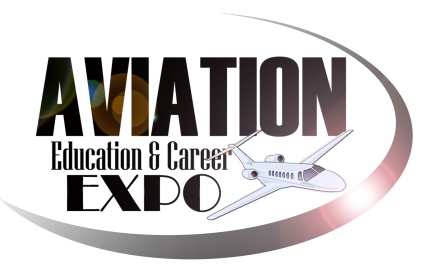 17th Annual Aviation Education & Career Expo “EXPLORE BEYOND THE HORIZON”Booth Vendor Agreement & Sponsorship/Scholarship OpportunitiesProJet Aviation Corporate Hangar - Leesburg Executive Airport (KJYO) 957 Sycolin Rd. Leesburg, VA 20175Friday, November 3rd, 2023Dear Vendors/Sponsors:This event is geared towards high school and college students (primarily ages 16-22).  Our focus is to introduce young people to the vast array of career opportunities within the aviation industry.  YOU are the best resource to accomplish this task.  The Expo consists of industry leaders, vendors, aircraft displays, guest speakers, demonstrations, and of course – scholarships! We want to provide students with information and resources that will help them look beyond the horizon, and develop a glimpse into their future, without obstacles.   FREE Vendor registration is attached.  We do not charge vendors for booth space!However, if you cancel inside 10 days prior to the event, you will be charged a $250.00 cancellation fee, which will begin to build next year’s scholarship opportunities.Card #___________________________ Exp Date: ______________ CVV:_______Name on Card: ______________________________________________________Some of the represented career paths:Pilots*Medevac Flight Nurses*Colleges & Training Schools*Avionics Companies*Coast Guard Search & Rescue* Maintenance Mechanics*Air Charter Operators*Homeland Security*NTSB*Air Traffic Controllers*FAA*Military*Aircraft Sales*Publications*Insurance*Hospitality*Lobbyists*Transportation Security*Medical Examiners*Flight Instruction* Aerial Mapping*Photography*Corporate Flight Departments, and so much more!Space is limited for vendors, sponsors and students.  We ask that you read this information carefully and submit your registration and commitments as soon as possible.  Once we have reached 70 vendors, we will cut off registration, and create a waitlist.  Please note: waitlist vendors that commit to providing a scholarship or a corporate sponsorship will be given preference. This is how we increase student opportunities!Sponsorship commitment forms are attached – AND TAX DEDUCTIBLE!  Please decide what your company or school may want to contribute. Some requirements and opportunities have changed, so please read everything carefully. If you have any questions, please feel free to contact me directly.  I look forward to working with all of you and thank you for your support, energy and participation.Sincerely,Julie O’Brien, Event ChairPlease return all paperwork (registration and commitments) to expo@projetaviation.comBOOTH VENDOR REGISTRATIONNote: We will provide you with a booth table and 1 chair (Vendor’s will be responsible for their individual tablecloth)The organization below wishes to exhibit at the 17th Annual Aviation Education Expo and agrees to the guidelines outlined below:PLEASE PRINT CLEARLY:Organization Name: _________________________________	Contact Person:________________________________________Address:      ________________________________________	City, State, Zip: ________________________________________Phone:         ____________Cell: _______________________	Email Address: ________________________________________EXHIBITION GUIDELINESBooth Space: There is no charge for booth space.    Occupancy:  Set up will begin at 7:00 am and tear-down will begin at 2:00 pm.  The exhibit hours are 9am – 2pm.  There will be a complimentary vendor networking breakfast hour with refreshments from 7:30 am-8:30 am. Please read and initial all 3 sections below - Indemnification and Release, Insurance and Force Majeure:_____Indemnification and Release:  Exhibitor hereby expressly releases ProJet Aviation, and all co-sponsors, and any of their agents, shareholders, representatives, officers or directors from any and all liability for any injury, damage, or loss to any person or property that may arise from Exhibitor’s occupation of booth space and agrees to pay all defense costs related to any claim against ProJet or co-sponsors.  Exhibitor further agrees to indemnify and hold ProJet Aviation, and its agents, shareholders, representatives, officers and directors harmless from any loss or damage arising out of or in connection therewith, including without limitation, any damages to the exhibit booth/table.  Exhibitor releases and discharges all sponsors and their respective agents, shareholders, representatives, officers and directors from any and all liability for any loss, injury, or damage to persons or property that exhibitor may sustain while participating in the Education Expo._____Insurance:  Exhibitor shall, at its own cost and expense, obtain all necessary insurance coverage to enable it to meet its obligations associated with exhibiting at trade shows and other events._____Force Majeure:  Should events beyond the reasonable control of the event, including but not limited to (1) acts of God, (2) war, including armed conflict, (3) governmental warnings or advisory notices, (4) disaster, fire, earthquakes, hurricanes, tropical storms and unreasonable extreme inclement weather in the Leesburg, Virginia area, (4) shortages or disruption to electrical power supply or any other cause that is reasonably beyond the event’s control, making the event commercially impractical or impossible to hold such event.  Contract Acceptance:I, the duly authorized representative of the organization listed above, have read and agree to the guidelines and regulations associated with this exhibitor agreement.Signature_______________________________________Print Name _____________________________________					Date___________________________AVIATION EDUCATION & CAREER EXPO 2023 Booth InformationFriday, November 3rd, 2023Space is limited, so please return your registration as soon as possible.Organization Name: ______________________________________________Contact Name: ___________________________________________________							Yes			NoWe will be joining you this year			_____			_____We would like to reserve a FREE Table (6ft)		_____			_____Is your display higher than 3ft above your table?	_____			_____Due to space & power constraints – only booths bringing a SIMULATOR will be given access to power. Will you bring a simulator?			_____			_____Due to space constraints, aircraft static displays will be limited and contacted in advance.We are very excited about sharing our passion for this industry with young people.  We could not do it without you and appreciate your ongoing support! The Aviation Education Expo is partnering with “Best You Best Me” a non-profit organization Tax Id# 83-1870320, so all scholarship and Corporate Sponsorships are tax deductible!We would like to be a corporate sponsor for this year’s Expo!  Yes_____ No_____$500 – Gold Level Yes_____ No_____$1K- Platinum Level. Yes_____ No_____  You will be invoiced in July 2023, and asked for a high-resolution logo to be used on all promotional materials. Platinum Level Sponsors will also be asked for 4 images of their business that will repeatedly be displayed on our audio-visual screen throughout the event. 2023 SCHOLARSHIP COMMITMENTSNote: NEW – Our planning committee has made the decision that ALL scholarship commitments will be honored regardless of the event cancellation due to COVID.Our goal is to assist students in the pursuit of their dreams and aviation goals. Note: To date, we have distributed over $1.5 Million Dollars in Aviation Scholarships!Scholarship Sponsorships require a commitment in advance of the event, so we can promote them appropriately.  We have 3 types of scholarships to sponsor. Please check the appropriate category:_______ Flight School Scholarships – WILL BE A SEPARATE ESSAY QUESTION: Each flight school donating a scholarship should also answer the following questions:Locations/Airports where you conduct training: _________________________________________________________________________This scholarship may include ground school, SIM time and/or flight training.  You must specify the donation and the amount/value. Each scholarship provided for flight training must include a FREE discovery flight certificate that you will bring with you to the event. _____________________________________________________________________________________________________________________________________ Monetary Scholarships – Can be donated by any company and/or vendor.  You choose your donation amount. These scholarships can be used at the Aviation School or Flight Training Facility of the student’s choice. Donations under $2K will be combined with other donations to form larger scholarship awards. These donations will be invoiced in advance and must be paid in full no later than September 16th, 2023, to guarantee expedient delivery to the winners. Scholarships will be awarded directly into student’s school ID or training account. We do not award students, cash.______________________________________________________________________________________________________________________________________ College/University Scholarships – School Specific donations can only be used at those institutions providing the funds.  They must be paid by the institution directly into the student’s ID account once accepted.  Sponsoring schools may set terms of eligibility (program-specific, award amount divided over 4 years, etc...). SCHOOL SPECIFIC AWARDS ARE FOR NEW INCOMING STUDENTS TO THAT INSTITUTION/TRAINING FACILITY.Monetary and College-Specific scholarships are based on an essay competition which is designed, implemented, and judged based on criteria set forth by the Expo Scholarship Committee.  All scholarships will be awarded to the winning student’s school ID account.  Sponsors are invited to attend the Expo and participate in presenting their award.  The names of the Scholarship Sponsors enjoy inclusion in press releases, promotional posters, programs, and the Expo website.  In addition, your logo will appear on your prize check award! YES! Sign us up!Scholarship Sponsor: _____________________________________________Amount of Scholarship: $_____________Name of Contact: _________________________Phone: ________________________Email: _______________________________Please scan to expo@projetaviation.com or call Julie O’Brien 703.889.8558_____ (Your initials) By signing the above form, I am aware that I will be invoiced in advance for the full amount of the Monetary Scholarship.  I agree to pay the invoice in full, per the instructions provided on the invoice, NO LATER THAN SEPTEMBER 16th, 2023.  _____ (Your initials) In the event the full amount of the Monetary Scholarship is not paid by September 16th, 2023, I realize that I forfeit my/our company’s opportunity to exhibit at the event, and will relinquish my company’s opportunity to have their brand and name on all marketing materials in promotion of the event.  Internship OpportunitiesProJet Aviation, along with many other Expo participants have had incredible success hiring interns from student attendees. These are students that are on fire for our industry and eager to learn. They are committed, smart, and encouraged to build their resumes. I would encourage you to offer an internship opportunity at your booth!NOTE: Companies offering internships will need to manage those opportunities at their booth space, but will be noted as a participating opportunity in the event program, so students interested can make a point to visit your booth space and apply accordingly.Our Company would like to offer an aviation internship this year, and help a student pursue their dreams! ______Yes     ______No17th Annual Aviation Education & Career Expo “Explore Beyond the Horizon”Please take a moment and read the testimonials below so you understand what impact you are having…Testimonials:“Each year I attend, I learn so much, and I am grateful for my scholarship which reduced by costs for becoming a commercial pilot. Thank you so much for the energy you expend in supporting young adults pursuing a career in aviation.” Niles S. Scholarship Recipient“Before attending the Expo, I had no plans of entering the aviation industry, but afterwards, I was certain I wanted to join the aviation world. At the Expo I met my dream college, and applied as soon as I got home. B. Sanders, Student“If you have students interested in any aspect of aviation, this is one experience you don’t want them to miss.  This remarkable 1-day event is the most comprehensive, generous, educational program available to students, like no other.  This is a unique and rewarding experience P. Arnold CTC Professor “Just a few hours changed my life.  The Expo gave me such quality information, a part time job, and a definite idea of where I wanted my career to go beyond college.  Thank You!” J. Hill, Student“Every year your event continues to amaze me.  It is our pleasure to be associated with such a wonderful opportunity.  I look forward to what the future holds.” Embry Riddle Recruiter“Thank you from the bottom of my heart.  This has really opened doors for me, and I would not be where I am now, if it wasn’t for this scholarship.”  Paul A. Scholarship Recipient“We had massive number of students trying to get ROTC information. It felt like we talked to almost every student there. We had an amazing time!” Brian D. Air Force Recruiter “Thank you so much for hosting the Expo! We were honored to attend. We were so impressed with the whole program, but especially the quality of students who attend.” S. McGee, Educator/Vendor“I am planning on starting new hire training at a regional airline this Summer. After attending the Expo, I wanted a career in aviation! I am excited for the new opportunities ahead.” M. Rosario, StudentVendor and Sponsor Checklist – Important Dates for 2023!July				ProJet Aviation show organizers will invoice all Corporate SponsorsSeptember 16		Corporate Sponsor deadline to pay invoice commitmentSeptember 16		Monetary Scholarships must be paid in full by this dateJune 1			Deadline for College-Specific Scholarship Notification to ProJetJune 1			Deadline for Flight School Scholarship Notification to ProJetNovember 2nd		Pre-show set up between hours of 1 pm and 4 pmNovember 3rd	7:00 am Exhibitor/Vendor Set Up begins	7:30 am Exhibitor/Vendor/Sponsor Business Networking Breakfast begins – Bring your business card to exchange~!	9:00 am Event begins	2:00 pm Tear down begins